Собрание депутатов города ТроицкаЧелябинской областиЧетвёртый созывПятьдесят первое заседаниеР Е Ш Е Н И Еот 29.08.2013г. №127        г.ТроицкВ соответствии с Федеральным законом от 06 октября 2003 г. №131-ФЗ «Об общих принципах организации местного самоуправления в Российской Федерации», руководствуясь Уставом города Троицка, Собрание депутатов города Троицка РЕШАЕТ:Признать утратившими силу:решение Троицкого городского Совета депутатов от 19.04.2000 года    № 17 «О городской экспериментальной площадке в муниципальной системе образования города Троицка»;решение Троицкого городского Совета депутатов от 22.01.2003 года    № 5 «Об утверждении Положения о порядке и условиях предоставления педагогическим работникам муниципальных образовательных учреждений длительного отпуска сроком до одного года»;решение Троицкого городского Совета депутатов от 21.04.2003 года    № 47 «Об утверждении Положения о координационном совете по патриотическому воспитанию граждан и состава координационного совета»;решение Троицкого городского Совета депутатов от 24.03.2004 года    № 30 «Об утверждении Положения о координационном совете по организации работы с одаренными детьми города Троицка»;решение Троицкого городского Совета депутатов от 24.03.2004 года    № 31 «Об утверждении Положения о порядке назначения и выплаты ежемесячных стипендий, премий одаренным детям, победителям городских, областных, зональных, всероссийских и международных предметных олимпиад, конкурсов, соревнований»;решение Собрания депутатов города Троицка от 19.08.2010 года № 87 «Об утверждении Положения о городском конкурсе «Лучший руководитель муниципального образовательного учреждения города Троицка»;решение Собрания депутатов города Троицка от 24.03.2011 года № 41 «Об утверждении Положения о порядке, размере и условиях выплаты ежемесячной денежной компенсации на приобретение книгоиздательской продукции и периодических изданий педагогическим работникам муниципальных образовательных учреждений города Троицка».Настоящее решение опубликовать в газете «Вперед».Настоящее решение вступает в силу со дня его официального опубли-кования.Председатель Собраниядепутатов города Троицка                                                                            В.В. НаренковИсполняющий обязанностиглавы города Троицка                                                                                  А.Г. ЧистяковаО признании утратившими силу отдельных решений Троицкого городского Совета депутатов и Собрания депутатов города Троицка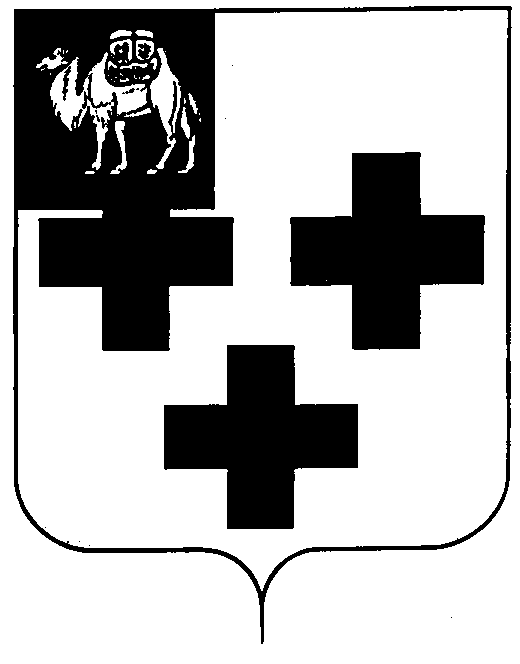 